ВВЕДЕНИЕ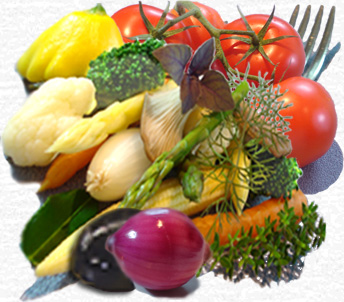 Общеизвестно, что самое дорогое у человека – это его здоровье, которое невозможно купить и которое во многом зависит от правильного питания. Недаром существует пословица: “Скажи мне, что ты ешь, и я скажу тебе, чем ты болеешь”.Для большинства уже не секрет, что для укрепления здоровья лучше есть больше фруктов и овощей и меньше животной пищи. Фрукты и овощи полезны, но они должны быть чистыми от таких веществ как нитраты и нитриты. Растения, усваивая из почвы нитраты и аммиак, преобразуют их в аминокислоты - кирпичики для построения белка. Животные и человек, поедая растения, перерабатывают растительный белок и преобразуют его в животный. Следовательно, нитраты необходимы растениям и сами по себе вреда организму человека не приносят. Все овощи содержат в своем составе нитраты, но их количество везде разное. При попадании избыточного количества нитратов в организм человека происходит следующий процесс: нитраты превращаются во вредные вещества, которые негативно влияют на здоровье человека.Как же узнать, сколько нитратов содержится в овощах и фруктах? Как же обезопасить себя и своих близких? Цель исследования состоит в том, чтобы ответить на поставленные вопросы, научиться определять и оценивать содержание нитратов в различных овощах, изучить влияние нитратов на организм человека, а так же выработать рекомендации по сохранению своего здоровья.Проблема исследования: можно ли употреблять в пищу фрукты и овощи без вреда для своего здоровьяОбъект: овощи и фруктыПредмет исследования: проверка овощей на содержание нитратов сравнительным методом с помощью физического прибора электрического мультиметра.Гипотеза: если овощи имеют большое электрическое сопротивление, то содержание нитратов минимальноПредполагаемый  результат: в результате проведенных исследований мы научимся определять пищевую ценность овощей и оценивать возможные последствия для здоровья своего организмаПрактическая значимость работы: с помощью знаний о нитратах мы можем сохранить свое здоровьеЛЕГЕНДЫ И МИФЫ О НИТРАТАХ…- Я только что из больницы. А ходил я туда из-за того, что у меня появилась слабость, заболел живот, испортилось настроение. Врач осмотрел меня и сказал, что вместе с моими любимыми овощами я наелся каких-то нитратов. Но как они попали в овощи? Ведь я выращивал свои овощи и фрукты в хороших условиях, подкармливал их удобрениями, мыл перед тем, как их съесть. Так откуда взялись там нитраты и что это такое? Для растений нитраты - одно из основных питательных веществ, источник азота, из которого растение строит свои белки. Определенное количество этого строительного материала оно запасает впрок в своих клетках. Эти необходимые вещества растения с успехом извлекают как из минеральных, так и из органических удобрений. Так что популярная в народе версия, будто нитраты в растениях – «от химии» и «раньше никаких нитратов не было» - это миф. Мифы, однако, возникают не на пустом месте. При несбалансированном внесении удобрений, в овощах может накапливаться повышенное количество нитратов. А это нежелательным образом сказывается на здоровье людей, которые эти овощи употребляют. Существуют и другие причины дисбаланса нитратов. На их содержание влияют свет, влажность, температура воздуха и почвы. Для нормальной переработки нитратов растениям нужен солнечный свет. Чем больше света - тем успешнее нитраты перерабатываются в белки. Поэтому овощи, выращенные в условиях недостаточной освещенности и короткого дня (скажем, тепличные), как правило, содержат более высокие дозы нитратов. Высокая влажность в сочетании с низкой температурой также ведет к избыточному накоплению нитратов. Так что в холодное влажное лето их в растениях больше. С другой стороны, в жарком засушливом климате интенсивный полив ведет к снижению концентрации нитратов в почве и растениях. Полив стимулирует рост, а быстро растущее растение использует, а не накапливает нитраты. На Сахалине климат неустойчивый, капризный и непредсказуемый. Лето влажное, часто холодное, малосолнечное и короткое. По своим климатическим условиям «благоприятное» для накопления нитратов. Для того чтобы получить хороший урожай дачникам приходится ранней весной высаживать рассаду в теплицы, так же использовать различные удобрения как подкорму для овощей. Это вынужденная мера, так как просто овощи не успеют созреть.Разные овощи накапливают нитраты по-разному. Наиболее успешно делают это растения семейства крестоцветных: капуста, редька, свекла, редис, а также столовая зелень - всевозможные салаты и пряные травы. В то же время помидоры, баклажаны, сладкий перец, чеснок, горошек, а также фрукты отличаются низким их содержанием. Большинство из нас свято верит в то, что овощи и зелень с грядки достаточно хорошенько промыть, чтобы избавиться от грязи и вредного налета. Увы, это не так. Чистка и промывка овощей снижает содержание нитратов не более, чем на 15%. ПРОВЕДЕНИЕ ИССЛЕДОВАНИЙ И ОБРАБОТКА РЕЗУЛЬТОВЭкспертизу любого продукта можно провести в санитарно-эпидемиологической станции города, так же существует прибор «ТЕСТЕР-НИТРАТ», но стоимость не позволяет каждой семье его приобрести. Мы будем проводить исследование более доступным способом.ОПЫТ 1. Тема: Определение содержания нитратов в различных овощахЦель опыта: определить и сравнить содержание нитратов в различных овощахОборудование: мультиметр электрический, фотоаппарат, картофель, свекла, морковь, репчатый лук, огурец, кабачок.Ход работы:Изучить принцип работы прибора мультиметра. Настроить работу прибора на определение электрического сопротивления.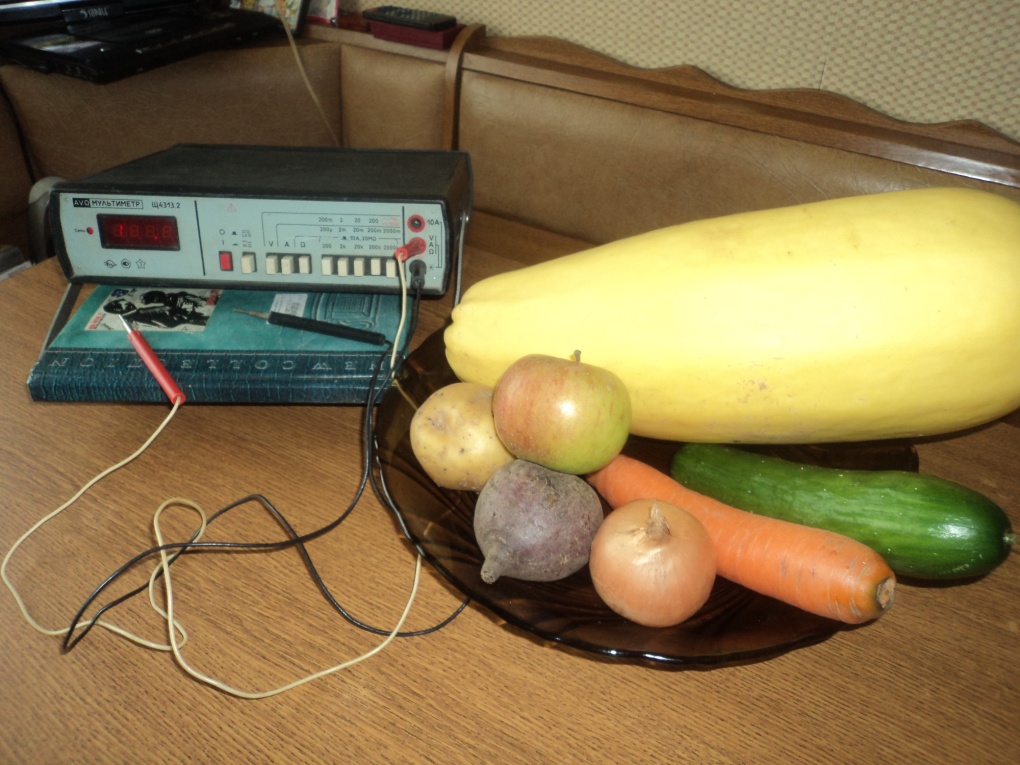 Провести измерения и данные занести в таблицуВывод: По данным эксперимента наибольшее содержание нитратов получилось у свеклы и кабачка. Согласно принятой гипотезе, что если овощи имеют большое электрическое сопротивление, то содержание нитратов минимально, огурец среди образцов имеет наименьшее количество нитратов.ОПЫТ 2. Тема: Определение содержание нитратов в овощах разных размеровЦель исследования: определить зависимость содержания нитратов от размеров овощейОборудование: мультиметр электрический, фотоаппарат, картофель крупный, картофель средний и картофель мелкийХод работы:На одинаковом расстоянии расположить щупы прибора. Выбираем расстояние 2 см.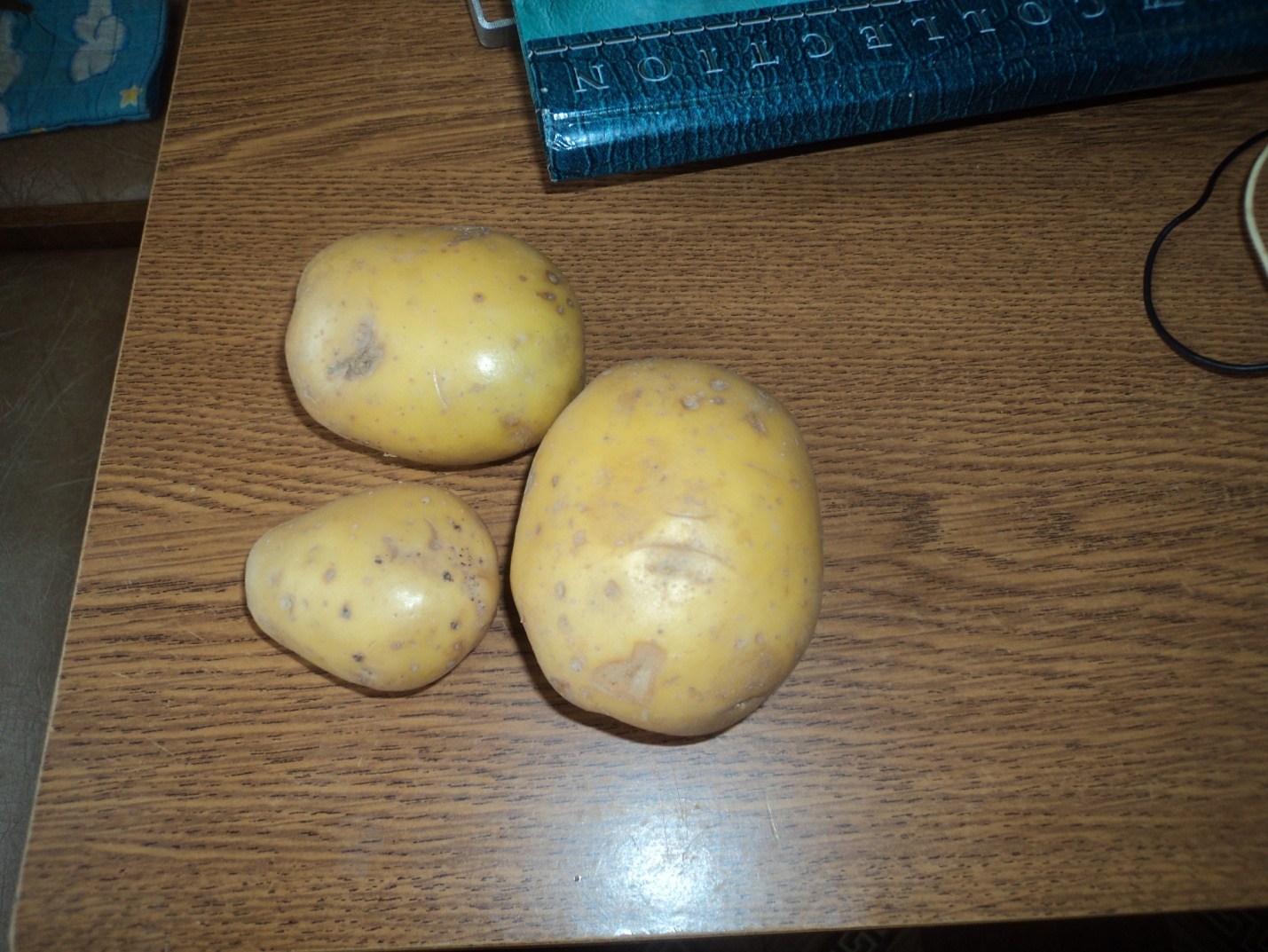 Провести измерение и данные занести в таблицуВывод: Наибольшее содержание нитратов у картофеля крупного, что подтверждает данные, полученные из дополнительной литературы. Крупные овощи способны накапливать большое количество нитратов.ОПЫТ 3. Тема: Определение наибольшего содержания нитратов в разных частях овощаЦель исследования: определить место наибольшего накопления нитратов в овощахОборудование: мультиметр электрический, фотоаппарат, морковь, лук репчатый, свеклаХод работы:Провести замеры и данные занести в таблицу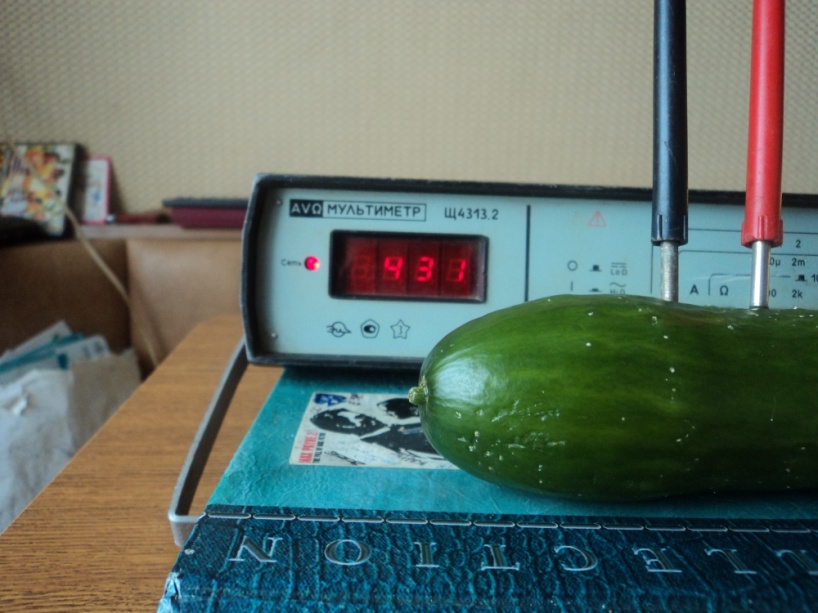 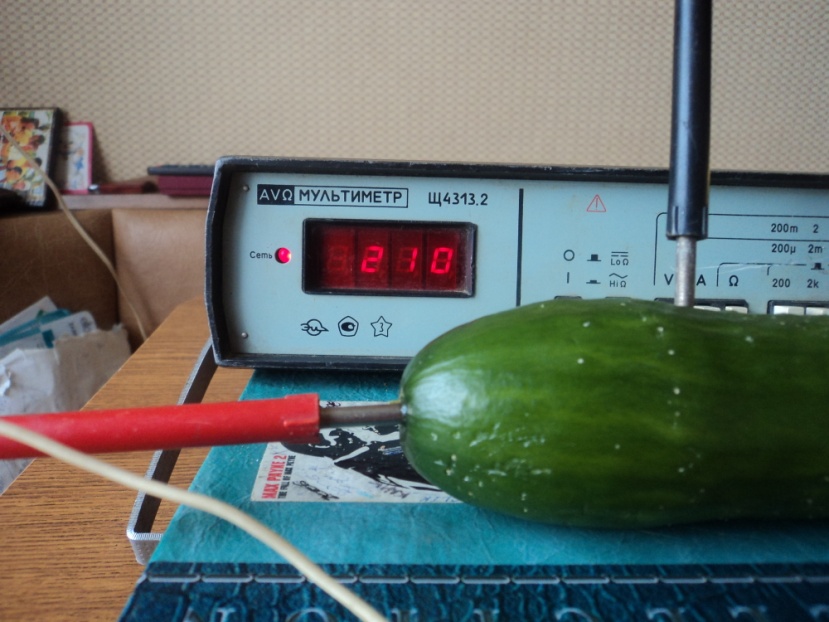 Вывод: По данным эксперимента наибольшее накопление нитратов идет в нижней части корнеплодов, это хвостик у огурца, сердцевина свеклы и моркови. По данным из литературы известно, что у капусты - кочерыжка.ОПЫТ 4. Тема: Определение содержания нитратов в отварных овощахЦель исследования: определить содержание нитратов в отварных овощах и сравнить с полученными данными в опыте 1.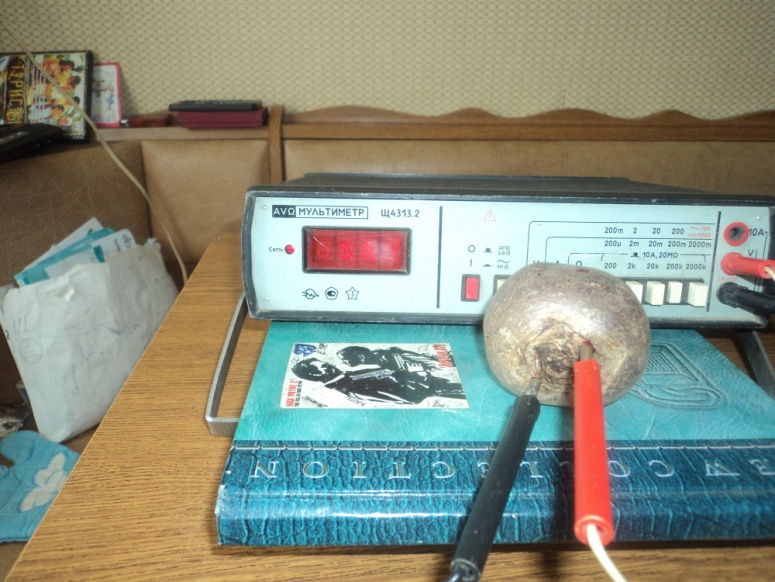 Оборудование: мультиметр электрический, фотоаппарат, картофель отварной, морковь отварная, свекла отварнаяХод работы:Вывод: При термической обработке овощей содержание нитратов уменьшается, что подтверждает теорию: отварные овощи теряют не только витамины, но и нитраты.ОПЫТ 5. Тема: Определение нитратов в овощах, выращенных в разных условияхЦель исследования: определить содержание нитратов в овощах, выращенных на дачном участке и совхозе «Тепличный»Оборудование: мультиметр электрический, фотоаппарат, картофель дачный, картофель совхозныйХод работы: 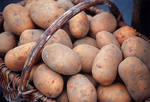 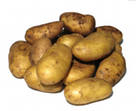 Провести измерение и данные занести в таблицуВывод: по данным эксперимента дачный картофель наиболее пригоден в пищу. Однако этот вывод не является общим для всех овощей. Содержание нитратов зависит от грамотного использования удобрений, а так же от условий хранения. Климатические условия для образцов эксперимента были одинаковые, они выращены были на юге Сахалина.ЕЩЁ РАЗ О НИТРАТАХ. ПОЛЕЗНО ЗНАТЬ! (Выводы по эксперименту)Нитраты – это соли азотной кислоты. Повышенные дозы нитратов вредны. В желудочно-кишечном  тракте соли азотной кислоты – нитраты, отравляют организм, при этом в крови снижается количество белков. Вступая во взаимодействие с гемоглобином, они образуют вещество, угнетающее дыхательный центр. При этом снижается работоспособность человека, возникает головокружение и потеря сознания.Что же предпринять, чтобы избавится от нитратов или хотя бы уменьшить их количество?  Если вы выращиваете овощи на огороде, то выход простой: полностью отказаться от минеральных удобрений и использовать только органические удобрения: навоз, компост.Ну а для тех, кто покупает овощи в магазинах, советуем следовать рекомендациям медиков и биологов:В картофеле нитраты накапливаются в кожуре. Поэтому не рекомендуется варить картошку в мундире. Разрезанный картофель теряет 60% нитратов.В белокочанной капусте нитраты сосредоточены в кочерыжке, так что воздерживайтесь от соблазна скушать вкусную, хрустящую кочерыжку.У моркови много нитратов в сердцевине, у патиссонов, сладкого перца и кабачков не жалея, счищать кожуру.Больше всего нитратов содержится в свёкле, а меньше всего в помидорах.Зеленые овощи (укроп, петрушка, сельдерей, салаты) перед употреблением нужно подержать хотя бы с полчаса в воде. У арбузов и дынь больше всего нитратов содержится в корке, поэтому не рекомендуем варенье из корок.Уменьшает содержание нитратов в овощах соление, квашение, маринование, а увеличивает сушка, приготовление пюре, соков; хотя при вымачивании и тепловой обработке вместе с нитратами теряются витамины и микроэлементы, но это, к сожалению, единственно эффективные способы избавления от нитратов. Свежезаваренный чай, и аскорбиновая кислота связывают нитраты и выводят их из организма.ЗАКЛЮЧЕНИЕХочешь сохранить свое здоровье? – знай, что …Наступившее лето манит нас изобилием соблазнительных фруктов и овощей. Но и здесь скрывается коварная ложка дёгтя, которая так любит портить нам жизнь. Нитраты…Медики говорят, что сегодня в нашей стране почти шестая часть плодов и овощей содержат нитраты в дозах, превышающих допустимый уровень. Избыток нитратов в пищевых продуктах способствует развитию онкологических и аллергических заболеваний. Ужас!Что же это за вещества? 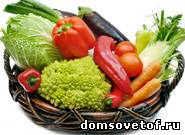 Нитраты - это соли азотной кислоты, которые хорошо растворяются в воде. Обычно в дарах нашего огорода содержатся нитраты натрия (натриевая селитра), нитраты калия (калиевая селитра), нитраты кальция и аммония.Откуда берутся нитраты в овощах? 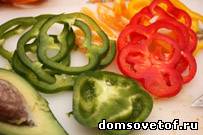 Масса нитратов собирается в почве при внесении высоких доз азотных удобрений.  Совсем обойтись без нитратов трудно, ведь эти вещества - важный источник питания растений. Но их избыток нитратов в почве, а значит – и в овощах, может привести к тяжёлым последствиям для твоего здоровья.Как возникает избыток нитратов в растениях? 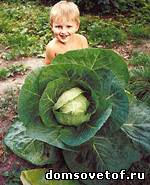 Виной этому могут быть:- Нехватка живых организмов в почве; - уплотненность грунта;
- погодные условия: нехватка света, жара или слишком низкая температура, засуха и переувлажнение;
- несоблюдение норм посадки и обработки;
- нерациональное применение азотных удобрений;
- применение химических средств защиты растений.Какие сорта овощей и фруктов почти не содержат нитраты?В обычных условиях нитраты практически не накапливаются в яблоках, ягодах, вишне, сливе, смородине, крыжовнике. Зрелые овощи и плоды, кулинарно обработанные продукты содержат обычно меньше нитратов, чем зелёные. В растениях поздних сортов нитратов значительно меньше, чем в овощах ранних сортов.Каковы могут быть первые признаки отравления нитратами? При отравлении этими соединениями может начаться посинение слизистых оболочек, лица и губ, дурнота, слюноотделение, рвота, боль в области желудка, возможно посинение губ, слизистых оболочек, ногтей и лица. Бывает слабость и беспокойство. Признаки отравления нитратами появляются через полтора часа после поступления их в организм с питьевой водой, и через 4-6 часов – при поступлении нитратов с пищей.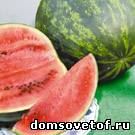 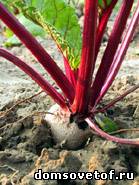 Как уменьшить вред от избытка нитратов в продуктах? Вам помогут рациональное питание, бодрость духа, хороший сон, употребление продуктов, богатых витаминами и биологически активными веществами (особенно витамином С).Выполняя эти нехитрые советы, вы сможете сберечь здоровье своего организма, а так же здоровье своих родных и друзей!СПИСОК ЛИТЕРАТУРЫ.Генкель П.Я. «Физиология растений» - М.: Знание, 2002 г.Материалы сайтов gotovimedu.comСоколов О.А. Нитраты под строгий контроль. – М.: Наука и жизнь. 2008г., №3. Соколов О.А. Особенности распределения нитратов и нитритов в овощах. Картофель и овощи, - М.: Наука и жизнь.  2007г., №6. Уайт. «Биология», том 1, 2, 3.Якунина Н.И. Физиология растений. –М.: Наука, 2000 г.№Образцы исследованияПоказание прибора1.Картофель 1252.Свекла763.Морковь1924.Лук репчатый885.Кабачок856.Огурец431№Образцы исследованияПоказание прибора1.Картофель крупный952.Картофель средний1253.Картофель мелкий129КультураСодержание нитратов в частях растенийСодержание нитратов в частях растенийСодержание нитратов в частях растенийКультураВерхняя часть корнеплода (кончик)Средняя часть корнеплодаНижняя часть корнеплода Морковь183192178Лук репчатый848882Свекла717570Кабачок798578Огурец299431210Показания прибораСравнениеПоказания прибора для сырых корнеплодовкартофель отварной189>125морковь отварная212>192свекла отварная102>75КартофельПоказания приборовдачный132Совхоз «Тепличный»125